Проверочная работа по БИОЛОГИИ7 КЛАССОбразецИнструкция по выполнению работыНа выполнение работы по биологии отводится 45 минут. Работа включает в себя 11 заданий.Ответы на задания запишите в поля ответов в тексте работы. В случае записи неверного ответа зачеркните его и запишите рядом новый.При выполнении работы не разрешается пользоваться учебником, рабочими тетрадями и другим справочным материалом.При необходимости можно пользоваться черновиком. Записи в черновике проверяться и оцениваться не будут.Советуем выполнять задания в том порядке, в котором они даны. В целях экономии времени пропускайте   задание,   которое   не   удаётся   выполнить   сразу,   и   переходите к следующему. Если после выполнения всей работы у Вас останется время, то Вы сможете вернуться к пропущенным заданиям.Как называют специалиста-зоолога, объектом изучения которого являются изображённые на фотографии животные?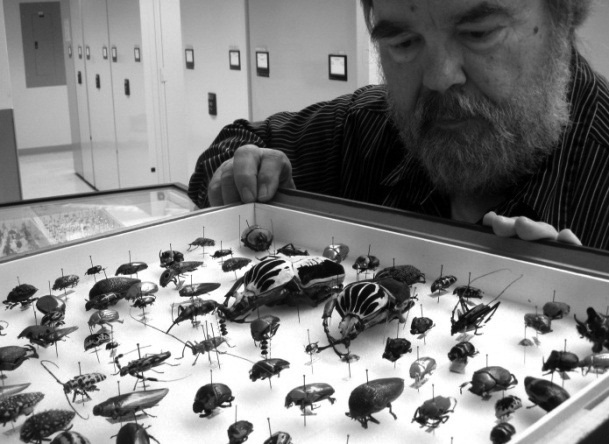 орнитологгельминтологгерпетологэнтомолог Ответ.Объясните свой ответ с использованием названия науки по изучению этих животных.Ответ.  	Рассмотрите изображённое на фотографии животное и опишите его, выполнив задания.Укажите тип симметрии животного. Ответ.  	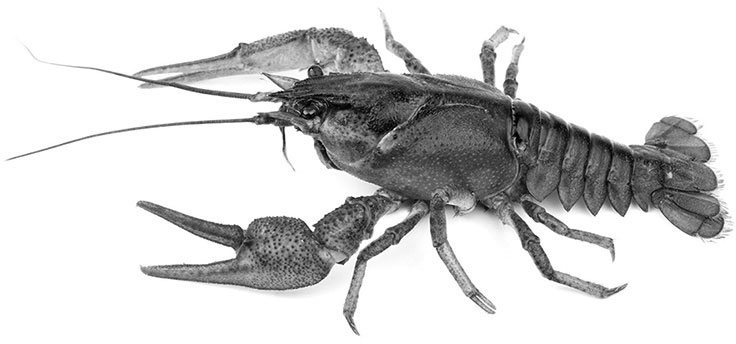 Укажите среду обитания животного. Ответ.  	Установите последовательность расположения систематических групп изображённого животного, начиная с самой крупной. Используйте слова и словосочетания из предложенного перечня. Запишите в таблицу цифры, под которыми они указаны.Список слов и словосочетаний:ЧленистоногиеЖивотныеШирокопалый речной ракРакообразныеДесятиногие раки Ответ.Укажите одно из значений, которое имеют речные раки в жизни человека.Ответ.  	Известно, что озёрная лягушка – позвоночное земноводное, являющееся хищником. Используя эти сведения, выберите из приведённого ниже списка три утверждения, относящиеся к описанию данных признаков этого животного.Запишите в ответе цифры, соответствующие выбранным ответам.Озёрная лягушка вымётывает икру одним комком или отдельными кучками.Животное живёт на суше, а размножается в пресной воде.Длина тела животного составляет 6−13 см, а масса − до 200 г.Крупные размеры и высокая численность делают озёрную лягушку промысловым видом.Озёрная лягушка питается личинками стрекоз, водяными жуками и их личинками, моллюсками.Шейный и крестцовый отделы позвоночника появляются впервые у представителей класса и имеют только по одному позвонку.Ответ.Рассмотрите рисунок 2, на котором представлен цикл      развития      печёночного      сосальщика, и ответьте на вопросы.4.1.Какой цифрой обозначен на рисунке промежуточный хозяин?Ответ.4.2.Как человек может заразиться печёночным сосальщиком? Опишите механизм одного из способов заражения.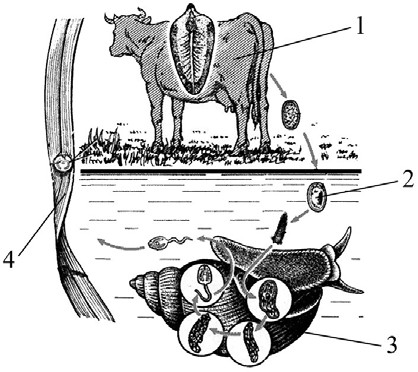 Рисунок 2 Ответ.:_______________________  В приведённой ниже таблице между позициями первого и второго столбцов имеется взаимосвязь.5.1Какое понятие следует вписать на место пропуска в этой таблице?лёгкоекожажабравоздушный мешок Ответ.Какую функцию выполняют трахеи у майского жука?Ответ.  	         6.1.Установите соответствие между характеристиками кровеносной системы и классами животных: к каждой позиции, данной в первом столбце, подберите соответствующую позицию из второго столбца.ХАРАКТЕРИСТИКИ КРОВЕНОСНОЙ СИСТЕМЫА) в сердце содержится только венозная кровь. Б)	сердце образовано четырьмя камерами.В)   в венах малого круга течёт артериальная кровь. Г)	у животных имеется один круг кровообращения.Д)   венозная	кровь	из	сердца	поступает непосредственно к лёгким.Е) сердце образовано предсердием и желудочком.КЛАССЫ ЖИВОТНЫХКостные рыбыПтицыЗапишите в таблицу выбранные цифры под соответствующими буквами. Ответ.Приведите по три примера животных, относящихся к указанным классам. Запишите их названия в таблицу.Вставьте в текст пропущенные термины из предложенного перечня, используя для этого их цифровые обозначения. Впишите номера выбранных терминов на места пропусков в тексте.Размножение пресноводной гидрыПресноводная гидра размножается половым способом и	(А). В тёплое время года на теле гидры образуются	(Б). Они увеличиваются; на свободном конце тела гидры образуются щупальца и рот, затем подошва. Осенью при наступлении неблагоприятных условий на теле гидры появляются бугорки, в  которых образуются	(В). У гидры образуются как яйцеклетки, так и сперматозоиды, поэтому гидру относят к		(Г).Список терминов:гермафродитраздельнополый организмпочказиготабесполыйспорастрекательная клеткаполовая клеткаЗапишите в таблицу выбранные цифры под соответствующими буквами. Ответ.       8.1.Если у животного имеются органы дыхания, изображённые на рисунке 4, то для этого животного, вероятнее всего, будут характерны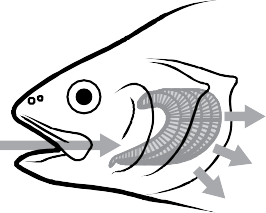 чешуядве пары пятипалых конечностейскладки и извилины головного мозгатеплокровностьплавательный пузырьРисунок 4Запишите в ответе цифры, под которыми указаны выбранные характеристики.Ответ.  	В описании животных зоологи часто употребляют термин «теплокровность». Укажите одно из преимуществ теплокровности.Ответ.  	Верны ли следующие суждения о млекопитающих?А. Млекопитающие произошли от древних пресмыкающихся. Б. Для млекопитающих характерно кожное дыхание.верно только Аверно только Боба суждения верныоба суждения верны Ответ.Изучите данные приведённой ниже таблицы и ответьте на вопросы.Некоторые особенности человекообразных обезьян и человекаУ представителей какого рода человекообразных обезьян самый высокий показатель отношения массы мозга к массе тела?Ответ.  	Какие человекообразные обезьяны лучше всех приспособились к жизни в кронах деревьев? Назовите двух представителей.Ответ.  	Какой признак из числа приведённых может служить доказательством принадлежности всех приматов к классу Млекопитающие?Ответ.  	Рассмотрите фотографию собаки породы джек рассел терьер и выполните задания.11.1.Выберите характеристики, соответствующие внешнему строению	собаки,	по следующему плану: окрас шерсти, форма ушей, форма хвоста.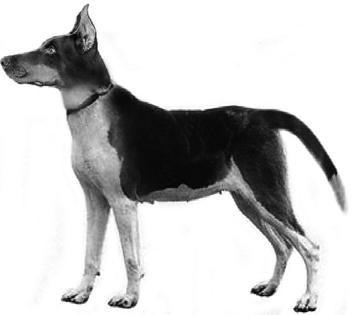 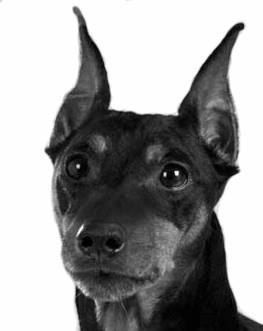 А. ОкрасБ. Форма ушейВ. Форма хвоста (возможны поднятое и опущенное положение)Запишите в таблицу выбранные цифры под соответствующими буквами.Ответ.11.2.Андрей решил выяснить, соответствует ли изображённая на фотографии собака породы джек рассел терьер стандартам для использования её в целях чистопородного размножения в клубе собаководства. Помогите Андрею решить эту задачу, воспользовавшись фрагментом описания стандарта данной породы.Стандарт породы джек рассел терьер (фрагмент)Окрас: преобладающий белый цвет с небольшими рыже-коричневыми отметинами, чепрачный.Форма ушей: полустоячие или висящие.Форма хвоста: прутом. Кончик купированного хвоста должен находиться на одном уровне с ушами.Сделайте заключение о соответствии изображённой на фотографии собаки указанным стандартам породы. Оцените возможность использования собаки этой породы для чистопородного размножения в клубе собаководства.Ответ.  	Система оценивания проверочной работыПравильный ответ на каждое из заданий 2.1, 2.2, 4.1, 5.1,  9 оценивается 1 баллом.Полный правильный ответ на задание 2.3 оценивается 2 балла. Если в ответе допущена одна ошибка (в том числе написана лишняя цифра, или не написана одна необходимая цифра, переставлены местами две цифры), выставляется 1 балл; если допущено две или более ошибки – 0 баллов.Полный правильный ответ на каждое из заданий 3,  6.1, 7, 8.1, 11.1 оценивается 2 баллами. Если в ответе допущена одна ошибка (в том числе написана лишняя цифра, или не написана одна необходимая цифра), выставляется 1 балл; если допущено две или более ошибки – 0 баллов.Как называют специалиста-зоолога, объектом изучения которого являются изображённые на фотографии животные?орнитологгельминтологгерпетологэнтомологОбъясните свой ответ с использованием названия науки по изучению этих животных.2.4. Укажите одно из значений, которое имеют речные раки в жизни человека.4.2. Как человек может заразиться печёночным сосальщиком? Опишите механизм одного из способов заражения.5.2. Какую функцию выполняют трахеи у майского жука?6.2. Приведите по три примера животных, относящихся к указанным классам. Запишите их названия в таблицу.8.2. В описании животных зоологи часто употребляют термин «теплокровность». Укажите одно из преимуществ теплокровности.Изучите данные приведённой ниже таблицы и ответьте на вопросы.Некоторые особенности человекообразных обезьян и человекаТаблицаУ представителей какого рода человекообразных обезьян самый высокий показатель отношения массы мозга к массе тела?Какие человекообразные обезьяны лучше всех приспособились к жизни в кронах деревьев? Назовите двух представителей.Какой признак из числа приведённых может служить доказательством принадлежности всех приматов к классу Млекопитающие?11.2. Андрей решил выяснить, соответствует ли изображённая на фотографии собака породы джек рассел терьер стандартам для использования её в целях чистопородного размножения в клубе собаководства. Помогите Андрею решить эту задачу, воспользовавшись фрагментом описания стандарта данной породы.Стандарт породы джек рассел терьер (фрагмент)Окрас: преобладающий белый цвет с небольшими рыже-коричневыми отметинами, чепрачный.Форма ушей: полустоячие или висящие.Форма хвоста: прутом.Кончик купированного хвоста должен находиться на одном уровне с ушами.Сделайте заключение о соответствии изображённой на фотографии собаки указанным стандартам породы. Оцените возможность использования собаки этой породы для чистопородного размножения в клубе собаководства.Система оценивания выполнения всей работыМаксимальный балл за выполнение работы  31.Рекомендации по переводу первичных баллов в отметки по пятибалльной шкалеЖивотноеОрганмайский жукТрахеяустрица…Костные рыбыПтицыПризнакиРодРодРодРодРодПризнакиГиббонОрангутанШимпанзеГориллаЧеловекАбсолютная масса мозга (в г)1304003454201360Отношение массы мозга к массе тела1:731:831:611:2201:45Длина шейного отдела(в % длины туловища)1724232426Полная длина верхних конечностей(в % длины туловища)230182175154150Полная длина нижних конечностей (в % длины туловища)147119128112171Количество шейных позвонков77777Количество грудных позвонков1312131312Общее количество позвонков33–3430–3133–3432–3333–341) 1) однотонный (возможны отметины)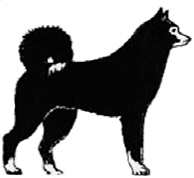 белые2) пятнистый (два и более пятен)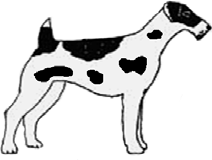 3) чепрачный пятно)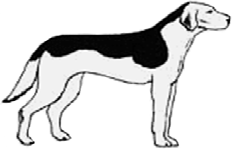 (одно4) подпалый (с переходом цвета)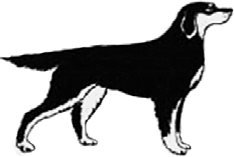 Плавным1) стоячие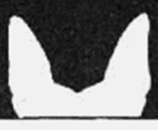 2) полустоячие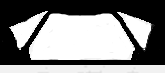 3) развешенные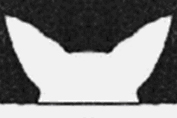 4) висящие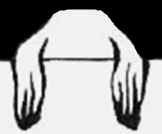 5) сближенные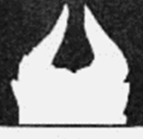 6) сильно укороченные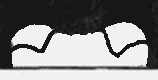 1) саблевидная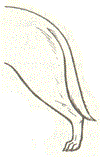 2) кольцом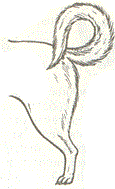 3) поленом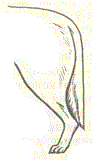 4) прутом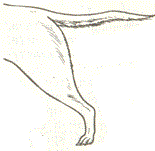 5) крючком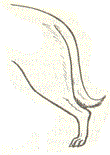 6) серпом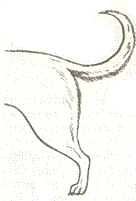 7) купированный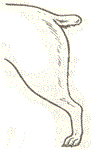 Номер заданияПравильный ответ2.1двусторонне-симметричное животное2.2Водная2.3214533256(в любой последовательности)4.135.146.1122121753818.115(в любой последовательности)9111.1314Содержание верного ответа и указания к оцениванию(допускаются иные формулировки ответа, не искажающие его смысла)БаллыПравильный ответ должен содержать следующие элементы:указание специальности учёного-зоолога: 4 ИЛИ энтомолог;объяснение, например: энтомолог – учёный, изучающий насекомых, а наука называется энтомология.ИЛИ На фотографии изображена коллекция насекомых, которых изучает наука энтомология.Засчитывается в качестве правильного объяснение, в котором указано название объекта изучения наукиПравильно указана специальность учёного-зоолога, дано объяснение2Правильно указана специальность учёного-зоолога, объяснение не дано / дано неправильно.ИЛИ Правильно указана специальность учёного-зоолога, в объяснении не приведено название науки1Специальность учёного-зоолога не указана / указана неправильно независимо от наличия объяснения.ИЛИ Ответ неправильный0Максимальный балл2Содержание верного ответа и указания к оцениванию(допускаются иные формулировки ответа, не искажающие его смысла)БаллыВ правильном ответе должно быть указано значение, например: речных раков употребляет в пищу человек.ИЛИ Речные раки могут являться переносчиками опасных для человека инфекционных заболеваний (тиф и гепатит)Правильно указано значение речного рака в жизни человека1Ответ неправильный0Максимальный балл1Содержание верного ответа и указания к оцениванию(допускаются иные формулировки ответа, не искажающие его смысла)БаллыПравильный ответ должен содержать следующие элементы ответа, например:указание способа заражения, например, заражение печеночным сосальщиком (цистой или хвостатой личинкой) происходит через рот;механизм заражения, например: человек может заразиться печёночным сосальщиком при заглатывании цисты, находящейся на поверхности травянистых растений, растущих вблизи водоёмов.ИЛИЧеловек может заразиться при проглатывании хвостатой личинки печёночного сосальщика с водой во время купания.Элементы ответа могут быть приведены в иных, близких по смыслу формулировкахПравильно указаны   способ   и   механизм   заражения   человека   печёночнымсосальщиком2Правильно указан только способ / механизм заражения отсутствует1Ответ неправильный0Максимальный балл2Содержание верного ответа и указания к оцениванию(допускаются иные формулировки ответа, не искажающие его смысла)БаллыПравильный ответ должен содержать указание функции, например: трахеи майского жука (насекомого) обеспечивают перенос воздуха в его организме.ИЛИ Трахеи обеспечивают газообмен между тканями жука и окружающей средойПравильно указана функция1Ответ неправильный0Максимальный балл1Содержание верного ответа и указания к оцениванию(допускаются иные формулировки ответа, не искажающие его смысла)БаллыПравильный ответ должен содержать по три примера животных, относящихсяк классам Костные рыбы и ПтицыПравильно приведено по три примера животных в каждом классе2Правильно приведено два-три примера животных, относящихся к одному классу,и два примера животных, относящихся к другому классу1Все комбинации элементов, не соответствующие указаниям по выставлению 2 и 1 балла.ИЛИ Ответ неправильный0Максимальный балл2Содержание верного ответа и указания к оцениванию(допускаются иные формулировки ответа, не искажающие его смысла)БаллыПравильный ответ должен содержать одно из преимуществ теплокровности для животных, например: возможность поиска пищи в вечернее и ночное времяИЛИ расширение границ ареала (территория обитания) обитания в северных широтахПравильно указано преимущество теплокровности для животных1Ответ неправильный0Максимальный балл1ПризнакиРодРодРодРодРодПризнакиГиббонОрангутанШимпанзеГориллаЧеловекАбсолютная масса мозга (в г)1304003454201360Отношение массы мозга к массе тела1:731:831:611:2201:45Длина шейного отдела(в % длины туловища)1724232426Полная длина верхних конечностей(в % длины туловища)230182175154150Полная длина нижних конечностей (в % длины туловища)147119128112171Количество шейных позвонков77777Количество грудных позвонков1312131312Общее количество позвонков33–3430–3133–3432–3333–34Содержание верного ответа и указания по оцениваниюБаллыПравильный ответ должен содержать три элемента:шимпанзе;орангутан и гиббон;(Данный	элемент	ответа	засчитывается	только	при	указании	двух человекообразных обезьян.)количество шейных позвонков – 7Правильно указаны три элемента3Правильно указаны только два любых элемента2Правильно указан только один любой элемент1Ответ неправильный0Максимальный балл3Содержание верного ответа и указания к оцениванию(допускаются иные формулировки ответа, не искажающие его смысла)БаллыПравильный ответ должен содержать следующие элементы:заключение, например: собака, изображённая на фотографии, не соответствует стандартам породы по форме ушей;оценка,	например:	данная	собака	не	подходит	для	чистопородного размножения в клубе собаководстваПравильно сделано заключение, дана оценка2Правильно сделано заключение, оценка не дана / дана неправильно. ИЛИ Правильно дана только оценка.1Ответ неправильный0Максимальный балл2Отметка по пятибалльной шкале«2»«3»«4»«5»Первичные баллы0–1415–1920–2728–31